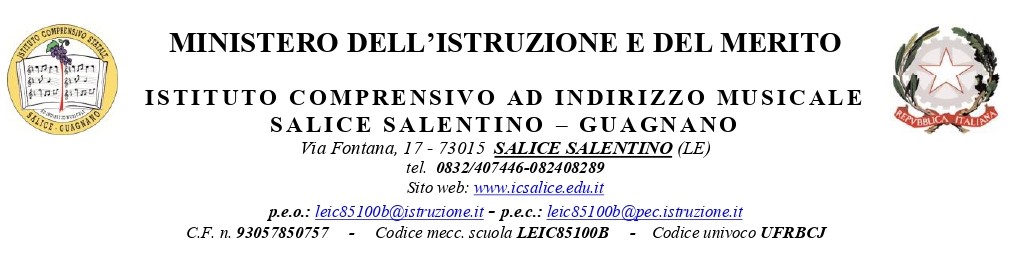 PROVVEDITORATO AGLI STUDI DI LECCEPROFILO DINAMICO FUNZIONALEASSE SENSORIALEASSE MOTORIO – PRASSICOASSE COGNITIVO4. ASSE AFFETTIVO  - RELAZIONALE5. ASSE COMUNICAZIONE6. ASSE NEUROPSICOLOGICO7. ASSE DELL’AUTONOMIA8. ASSE LINGUISTICO9. ASSE DELL’APPRENDIMENTONecessità di interventi di sostegno                     SI                 NO             Eventuale richiesta di deroga ………………………………………………………………………….Motivazione di carattere clinico …………………………………………………………………………………………………………………………………………………………………………………Motivazioni di carattere pedagogico – didattico ……………………………………………………...……………………………………………………………………………………………………………………………………………………………………………………………………………………Necessita di assistente personale                        SI               NO Tempo di presenza …………………………………………………………………………………….Data di compilazione ……………………………………………….Unità Multidisciplinare                            Docenti curricolari                             Docente specializzato ……………………….                     …………………………….                   ………………………..……………………….                     …………………………….                     ……………………….                     .…………………………….                    Dirigente scolastico ……………………….                     ……………………………..                  …………..……………   ……………………….                     ……………………………..         Genitori               …………….                     …………………………….      ……………………….                     …………………………….……………………….                     …………………………….  Scuola....................................................................................................................................................Cl/sez. ..........plesso..............................................................................................................................U.S.L. N.  .............. di ...........................................................................................................................Oppure servizio convenzionato .............................................................................................................U.S.L. competente per la scuola interessata (se diversa dalla U.S.L. di residenza del soggetto)  n. ……… .. …………………………………….Data della prima compilazione ………………………………………………………………………..1 – DATI ANAGRAFICI DEL SOGGETTOCognome................................................................................................................................................ Nome.....................................................................................................................................................  Data e luogo di nascita...........................................................................................................................  Residente in .......................................................................................................................................... Via..........................................................................................................................................................  Telefono e/o altro recapito …………………... ……………………………………………………….2- FAMIGLIA         2.1 Composizione del nucleo famigliare                    Padre...................................................................................................................................                      madre .................................................................................................................................                                          fratelli / o sorelle ...............................................................................................................                      eventuali conviventi ……………………………………………………………………...          2.2 Collaborazione scuola – famiglia (figure, ambiti e periodicità) ……………………………                            …………………………………….... ………………………………………………                           ……………………………………………………………………………………….                           . ……………………………………………………………………………………...   3. DIAGNOSI CLINICA SINTETICA E CURRICULUM SANITARIO     Diagnosi clinica sintetica..................................................................................................................     ...........................................................................................................................................................    ............................................................................................................................................................     Data della prima diagnosi ………………………………………………………………………….     Eventuali periodi di ospedalizzazione e/o interventi chirurgici …………………………………..     ……………………………………………………………………………………………………...     Interventi riabilitativi precedenti …………………………………………………………………..                                        in atto ……………………………………………………………………….                                        previsti ……………………………………………………………………...                                 SPECIFICAZIONIDESCRIZIONE FUNZIONALESVILUPPO POTENZIALEA) FUNZIONALITA’     VISIVAB) FUNZIONALITA’     AUDITIVASPECIFICAZIONIDESCRIZIONE FUNZIONALESVILUPPO POTENZIALEA) MOTRICITA’      GLOBALEB) MOTRICITA’     FINEC) PRASSIE SEMPLICI     E COMPLESSESPECIFICAZIONIDESCRIZIONE FUNZIONALESVILUPPO POTENZIALEA) LIVELLO      DI SVILUPPOB) STRATEGIEC) USO IN MODO     INTEGRATO     DI COMPETENZE     DIVERSESPECIFICAZIONIDESCRIZIONE FUNZIONALESVILUPPO POTENZIALEA) AREA DEL SE’B) RAPPORTO      CON GLI ALTRIC) MOTIVAZIONE     AL RAPPORTOSPECIFICAZIONIDESCRIZIONE FUNZIONALESVILUPPO POTENZIALEA) MEZZI      PRIVILEGIATIB) CONTENUTI      PREVALENTIC) MODALITA’     DI INTEGRAZIONE     SPECIFICAZIONIDESCRIZIONE FUNZIONALESVILUPPO POTENZIALEA) CAPACITA’      MNESTICHEB) CAPACITA’      ATTENTIVEC) OGANIZZAZIONE     SPAZIO-TEMPORALESPECIFICAZIONIDESCRIZIONE FUNZIONALESVILUPPO POTENZIALEA) AUTONOMIA      PERSONALEB) AUTONOMIA      SOCIALESPECIFICAZIONIDESCRIZIONE FUNZIONALESVILUPPO POTENZIALEA) COMPRENSIONEB) PRODUZIONE   C) USO     COMUNICATIVOD) USO DI     LINGUAGGI      ALTERNATIVI     E/O INTEGRATIVISPECIFICAZIONIDESCRIZIONE FUNZIONALESVILUPPO POTENZIALEA ) GIOCO E       GRAFISMOB) LETTURA  E     SCRITTURAA ) USO SPONTANEO       DELLE COMPETENZEB) APPRENDIMENTI     CURRICOLARI